InhoudFrankrijk	Champagne			Gérin					p6Provence			La Madrague				p6DuitslandPfalz				Acham Magin				p7Bender					p7				Franz Hahn				p8				Gies-Düppel				p8Saar				Stefan Müller				p9Rheingau			Weiler					p9Rheinhessen			Bischel					p10Hauck					p11Württemberg		Albrecht Schwegler			p11Baden			Seeger					p12	OostenrijkKremstal			J&P Bründlmayer			p13Wachau			Högl					p14Kamptal			Birgit Eichinger			p14SüdSteiermark		Ewald Zweytick			p14Burgenland			Heribert Bayer			p15Neusiedlersee		Pöckl					p15Carnuntum			Glatzer					p16SpanjeBierzo				Madai					p17Rioja				Luberri					p17Ribera Del Duero		Valtravieso				p18				Bodegas Arrocal			p18Zuid-AfrikaStellenbosch		Nico Van der Merwe			p19				Saxenburg				p20				Stellenzicht				p20				Strydom				p21				Super Single Vineyards		p21Zwitserland	Schaffhausen		Rötiberg				p22Ticino				Gialdi					p22				Valsangiacomo			p22ChampagneGérin et Fils  (Ay-Champagne)			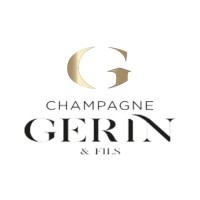 Brut Réserve							26.86ex		32.50Brut Rosé							30.37ex		36.75Blanc de Blanc Prestige					31.98ex		38.70Blanc de Noir							32.23ex		39.00Blanc de Blanc extra Brut Grand Cru				42.97ex		52.00Brut Réserve Magnum 1,5L					56.19ex		68.00Brut Rosé Magnum 1,5L					61.98ex		75.00Blanc de Blanc Prestige Magnum 1,5L			66.11ex		80.00Ratafia de Champagne					27.27ex		33.00ProvenceLa Madrague 	(Bio)Cuvée Gigaro Rosé 						11.23ex		13.60Cuvée Charlotte Rosé  					15.28ex		18.50Cuvée Claire Rosé 						19.42ex		23.50Cuvée Prestige Gaspard 					30.57ex		37.00Cuvée Gigaro Rosé Magnum 1.5L 				26.44ex		32.00Cuvée Charlotte Rosé Magnum 1.5L				37.22ex		45.00		DuitslandWeingut Acham-Magin  (Pfalz)                        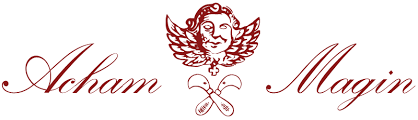 2019 Riesling Trocken 					9.87ex			11.952020 Eruption Riesling					18.03ex		22.002016 Pechstein Riesling GG					42.97ex		52.002018 Pechstein Riesling GG					42.97ex		52.002021 Pechstein Riesling GG					44.62ex		54.002019 Ungeheuer Riesling GG					42.97ex		52.002021 Ungeheuer Riesling GG					44.62ex		54.002018 Kirchenstuck Riesling GG				47.93ex		58.00Weingut Bender  (Pfalz)                        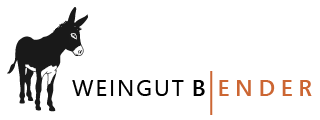 2022 WeissBurgunder (pinot blanc)				8.51ex			 10.302021 Sauvignon Blanc					8.76ex			 10.602020 Gruner Veltliner						8.51ex			 10.302019 Kaiserberg Sauvignon Blanc				12.31ex		 14.902021 Rosé Schwarzriesling trocken				7.68ex			  9.30Weinhaus Franz Hahn  (Pfalz)               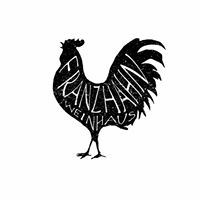 2020 Riesling Trocken Qba					8.92ex			10.802021 Riesling Spätlese trocken				10.33ex		12.502017 Gewürztraminer Spätlese				8.60ex			10.402021 Chardonnay Spätlese					11.15ex		13.502019 Cabernet Blanc						12.52ex		15.152019 Sauvignon Blanc 					12.52ex		15.152019 Linemops (cabernet sauvignon, merlot)			8.51ex		 	10.302018 Spätburgunder spätlese				10.08ex	 	12.20Gies-Düppel  (Pfalz)   		            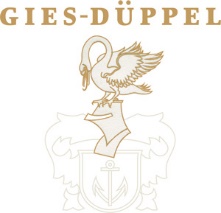 2022 Kalkstein Riesling					11.98ex		14.502022 Birkweiler am Dachsberg Riesling			14.95ex		18.102021 Birkweiler Kastanienbusch Riesling			19.62ex		23.752020 Cuvée Gans Rot						13.05ex		15.802019 Sonnenschein Spätburgunder				17.52ex		21.202018 Kalmit Spätburgunder					24.38ex		29.50Stefan Müller  (Saar- Moezel)   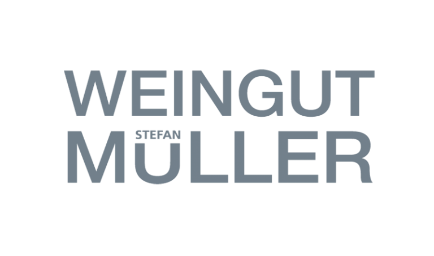 2022 Riesling trocken							9.50ex			11.502021 Riesling Tandem						9.50ex			11.502021 Krettnacher Riesling trocken					11.40ex		13.802021 Krettnacher Altenberg Riesling trocken			14.21ex		17.202021 Sonnenberg Riesling Kabinett Alte Reben			11.98ex		14.502022 Sonnenberg Riesling Spätlese Alte Reben			14.21ex		17.202022 Euchariusberg Riesling Spätlese Alte Reben			14.46ex		17.50Weingut Weiler  (Rheingau)         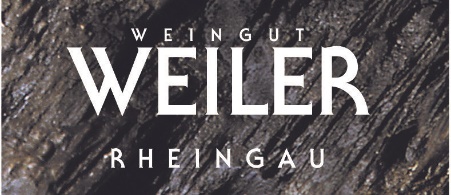 2021 Lorcher Spätburgunder Blanc de Noir			11.90ex		 14.40 2021 Lorcher Riesling ‘Quarzit’ 				11.90ex		 14.402020 Lorcher Riesling ‘Schiefer’				11.90ex		 14.402020 Lorcher Krone Riesling spätlese trocken  -S-	 	15.66ex		 18.952018 Krone Riesling Spätlese trocken (speciale cuvée!)	24.79ex		 30.002019 Pfaffenwies Spätburgunder				12.35ex		14.952019 Lorcher Bodental-Steinberg Spätburgunder		17.76ex		21.502019 Assmanshausen Höllenberg Spätburgunder		24.75ex		29.95Weingut Bischel   (Rheinhessen)               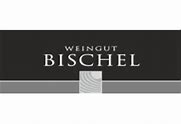 2020 Silvaner trocken						9.91ex			12.002022 Riesling trocken						10.70ex		12.95 2020 Scheurebe trocken					13.14ex		15.902022 Weissburgunder & Chardonnay			16.11ex		19.502019 Appenheim Riesling 1e Lage				18.14ex		21.95 2018 Bingen Riesling 1e Lage					18.14ex		21.95 2022 Chardonnay Réserve 					28.09ex		34.002017 Sauvignon Blanc Réserve trocken			20.62ex		24.952022 Weissburgunder Réserve 				28.09ex		34.002016 Hundertgulden Riesling GG				27.27ex		33.002021 Hundertgulden Riesling GG				32.85ex		39.75 2016 Scharlachberg Riesling 	GG				27.27ex		33.002020 Scharlachberg Riesling  GG				32.23ex		39.002021 Scharlachberg Riesling GG				36.36ex		44.002017 Heerkretz Riesling GG					27.27ex		33.002021 Heerkretz Riesling GG					33.05ex		40.002021 Riesling Spätlese (zoet)					12.29ex		15.002020 Huxelrebe Beerenauslese (0.375l zoet)			17.77ex		21.502019 Binger Scharlachberg Riesling Auslese  (0,375l zoet)	16.49ex		 19.952021 St. Laurent 						11.73ex		14.202019 Appenheim Spätburgunder 1e Lage			26.03ex		 31.50Weingut Hauck  (Rheinhessen) 	        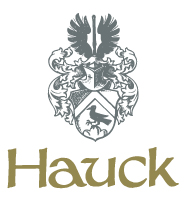 2022 Kunststück (Weisser Burgunder & Auxerrois) 		11.98ex		 14.502021 Chardonnay – Sauvignon Blanc	 			14.90ex		 18.002021 Jana Hauck Rosé					10.41ex		 12.60 2021 Spätburgunder Réserve (barrique) 			15.53ex		 18.802020 Spätburgunder 976					26.44ex		 32.002021 Riesling Auslese Kachelberg (zoet)			12.31ex		 14.90Albrecht Schwegler   (Württemberg)  	      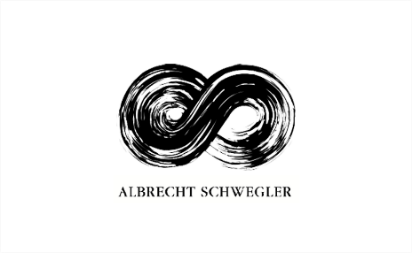 NV    Von den Parzellen Weiss (Riesling, Pinot Gris, Chardonnay)	11.98ex		14.50NV    Von den Parzellen Rot (Trollinger, Zweigelt)			11.98ex		14.502018 Beryll (Zweigelt, Cabernet Franc, Lemberger)			17.35ex		21.002017 Saphir (Lemberger, Zweigelt, Cab. Sauv., Cab. Franc, Merlot)	33.05ex		40.002017 Granat (Zweigelt, Cabernet Sauvignon, Merlot)			49.58ex		60.002018 Lemberger Réserve					33.05ex		40.002018 Pinot Noir Réserve					35.53ex		43.002019 Pinot Noir Réserve					34.71ex		42.002017 Berryl Magnum 1,5L					38.01ex		46.002017 Granat Magnum 1,5L					103.30ex		125.00Weingut Seeger   (Baden)   		         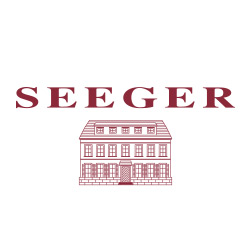 2020 Weissburgunder 						10.57ex		12.802021 Chardonnay							12.19ex		14.752020 Grauburgunder Oberklamm GG				24.38ex		29.502021 Chardonnay “S”							26.86ex		32.502020 Blaufränkisch							12.19ex		14.752018 Blaufränkisch ‘S’						22.31ex		27.002020 Spätburgunder “S” 1e Lage					24.80ex		30.002017 Schwarzriesling ‘R’						30.57ex		37.002018 Blaufränkisch Spermen “R” GG					31.40ex		38.002019 Spätburgunder Spermen “R” GG				39.67ex		48.002019 NaaN Magnum 1.5L						51.24ex		62.002018 Blaufränkisch ‘S’ Magnum 1.5L				49.58ex		60.002020 Spätburgunder ‘S’ Magnum 1.5L				49.58ex		60.002019 Spätburgunder	Spermen ‘R’ GG Magnum 1.5L		82.64ex	           100.00		Oostenrijk  Josef & Philipp Bründlmayer  (Kremstal)  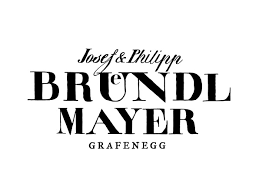 2020 Grüner Veltliner	 Lössterassen			9.87ex.		11.952021 Gemischter Satz					9.33ex.		11.302022 Kremstal ‘Gedersdorf’ Grüner Veltliner	10.57ex.		12.802021 Ried Mooseburgerin Grüner Veltliner		19.50ex.		23.502019 Kaiserstiege Riesling				13.18ex.		15.95	2017 Ried Steingraben Riesling			18.97ex.		22.952022 ‘Vom Löss’ Rosé					9.25ex.		11.20Weingut Högl  (Wachau) 		  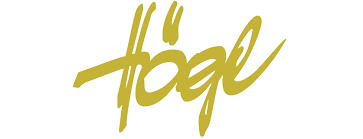 2021 J&G Grüner Veltliner Federspiel			11.98ex		14.502022 Ried Schön Grüner Veltliner Federspiel		16.86ex		20.402019 Ried Kaiserberg Grüner Veltliner Smaragd		30.16ex		36.502021 1000-Eimerberg Grüner Veltliner Smaragd 1,5L	67.76ex		82.002022 Ried Bruck Riesling Federspiel				16.86ex		20.402021 Vision Riesling Smaragd				32.19ex		38.952016 Vision Riesling Smaragd				37.19ex		45.002019 Ried Bruck alte parzellen Riesling Smaragd		40.90ex		49.502021 Ried Bruck alte parzellen Riesling Smaragd		40.90ex		49.502020 Vision Riesling Smaragd Magnum 1,5L		74.38ex		90.00Birgit Eichinger	(Kamptal)                           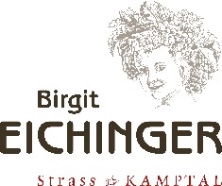 2021 Grüner Veltliner Strass					8.59ex.		10.402022 Grüner Veltliner Hasel					10.90ex		13.20	2022 Grüner Veltliner Wechselberg				14.83ex.		17.952022 Grüner Veltliner Gaisberg 1ÖTW			21.07ex.		25.502021 Grüner Veltliner Grub					22.14ex.		26.802022 Grüner Veltliner Gaisberg 1ÖTW Magnum 1,5L	45.45ex.		55.002022 Grüner Veltliner Gaisberg 1ÖTW       3L		119.83ex.		145.002022 Roter Veltliner Stangl					14.71ex.		17.802021 Riesling Heiligenstein 1ÖTW				28.92ex.		35.002022 Riesling Heiligenstein 1ÖTW				30.16ex.		36.502022 Riesling Heiligenstein 1ÖTW	Magnum 1,5L		65.28ex.		79.00Ewald Zweytick	    (SüdSteiermark)        EZ2023 Welschriesling						10.70ex		12.952022 Sauvignon Blanc					14.46ex		17.502020 Sauvignon Blanc Höllriegel				29.71ex.		35.952020 Don’t Cry Sauvignon Blanc Barrique			47.52ex.		57.502020 Heaven’s Door Sauvignon Blanc Barrique		119.80ex.		145.002020 November Rain Chardonnay Barrique			47.52ex.		57.502019 Sauvignon Blanc Beerenauslese (0.375l zoet)		31.40ex.		38.00Heribert Bayer (In Signo Leonis)   (Burgenland)   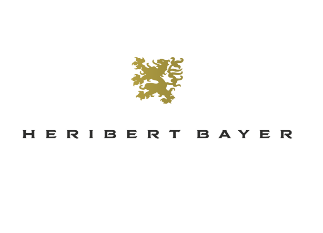 Zeronimo Sparkling Sauvignon (alcoholvrij)			16.50ex		17.502019 Exquisit Chardonnay					15.70ex		19.002019 Albatros Chardonnay					41.28ex		49.952019 Zeitlos Blaufränkisch					11.57ex		14.002019 In Signo Sagitarii Blaufränkisch				30.08ex		36.402019 In Signo Leonis (Blaufränkisch, zweigelt, cab. sauv.)		36.36ex		44.002015 Herzblut (Blaufränkisch, merlot, zweigelt, cab. sauv.)		74.38ex		90.002017 Zeitlos Blaufränkisch Magnum 1,5L			24.38ex		29.502019 In Signo Leonis Magnum 1,5L				70.24ex		85.00Pöckl   (Burgenland) 	        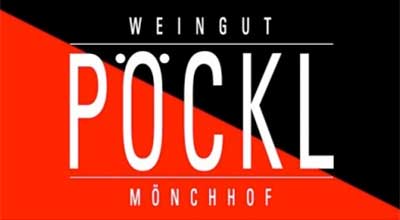 2019 Zweigelt							9.83ex			11.902020 Solo Rosso						11.98ex		14.502019 Pinot Noir Classique					14.46ex		17.502018 St. Laurent Classique					14.00ex		16.952018 Pinot Noir Réserve					29.75ex		36.002018 Admiral 							39.67ex		48.002017 Rêve de Jeunesse 					49.60ex		60.002019 Mystique (zéér beperkt beschikbaar)			99.17ex		120.002019 Admiral 	Magnum 1,5L					81.81ex		99.002019 Admiral 	 3,0 L						164.46ex		199.00Glatzer  (Carnuntum)		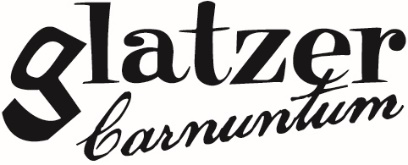 2021 Sauvignon Blanc					8.84ex			10.702021 Grüner Veltliner Dornenvogel				8.96ex			10.852019 Göttlesbrunn Weiss					11.98ex		14.502020 Zweigelt Carnuntumcuvée				8.84ex			10.702021 Zweigelt Rubin Carnuntum				11.57ex		14.002020 Gotinsprun (Blaufränkisch, merlot, syrah)			17.93ex		21.702019 Zweigelt Haidacker 1ÖTW				23.56ex		28.502019 Rosenberg 1ÖTW (Blaufränkisch, Zweigelt & Merlot)	26.85ex		32.502020 Gotinsprun Magnum 1,5L				37.19ex		45.002019 Gotinsprun 3L						104.09ex		127.00	2019 Zweigelt Haidacker 1ÖTW  Magnum 1,5L		51.24ex		62.002019 Zweigelt Haidacker 1ÖTW  3L				128.09ex		155.002019 Zweigelt Haidacker 1ÖTW  6L				256.19ex		310.00SpanjeMadai	      (Bierzo)	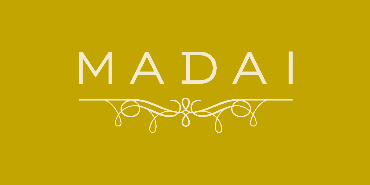 2022 Origen Godello						10.33ex		12.502021 Sobre Lias Godello					14.46ex		17.502021 Atlantic Godello						26.04ex		31.502022 Origen Mencia						9.50ex			11.502019 Sobre Lias Mencia					14.00ex		16.95Luberri	      (Rioja)		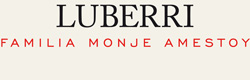 2022 Zuri							8.26ex			10.002021 Seis de Luberri						10.00ex		12.102019 Biga Crianza						11.57ex		14.002017 Monje Amestoy Reserva				17.76ex		21.502019 Cepas Viejas						36.36ex		44.002019 Biga Crianza Magnum 1,5L				25.62ex		31.00Valtravieso       (Ribera Del Duero)	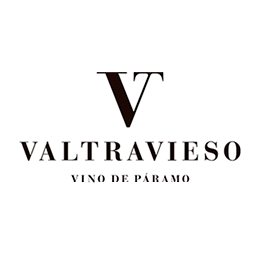 2021 Nogara Verdejo						9.50ex			11.502019 Santa Maria Roble 					9.50ex			11.502019 Crianza							13.80ex		16.702019 Reserva	(18 maanden vat, 15 maanden op fles)		24.79ex		30.002018 Vendimia Seleccionada					24.38ex		29.502016 Gran Valtravieso (individuele kist, beperkt beschikbaar)	70.25ex		85.00	2018 Crianza	Magnum 1,5L					28.01ex		34.002017 Reserva	Magnum 1,5L (individuele houten kist)		46.28ex		56.00Bodega Arrocal   (Ribera Del Duero)    	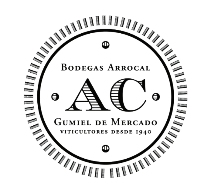 2022 V’s de Gumiel Gallinita Ciega				8.75ex			10.602020 V’s de Gumiel Perrogatoraton				13.84ex		16.752019 Meloso Reserva						17.35ex		21.00Zuid-AfrikaNico Van der Merwe    (Stellenbosch)         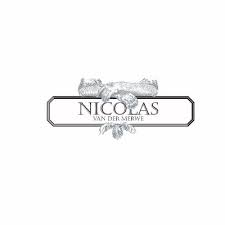 2019 ‘Five to Nine’ Sauvignon Blanc			10.41ex		12.602019 Nico’s Sauvignon Blanc/Sémillon		12.19ex		14.752019 Nico van der Merwe Chenin Blanc		13.65ex		16.502020 Robert Alexander Merlot			9.91ex			12.002019 Robert Alexander Shiraz			9.91ex			12.002019 Cape Elements (Shiraz, Grenache)			9.91ex			12.00 2020 Nico Red Blend	(Cab. Franc, Cab. Sauv., Merlot)	15.66ex		18.952017 Nicolas Van der Merwe Syrah Platinum Decant.	23.55ex		28.502017 Mas Nicolas (Cabernet Sauvignon, Shiraz)		30.57ex		37.002017 Mas Nicolas Magnum 1.5L			74.38ex		90.00Saxenburg      (Stellenbosch)       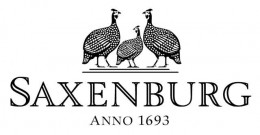 2021 Guinea Fowl Chenin Blanc				10.24ex		12.402022 Private Collection Sauvignon Blanc			12.80ex		15.502021 Private Collection Chardonnay				15.53ex		18.802022 Winemaker’s Blend (Chenin, Chardonnay, Sauv. Blanc)	15.95ex		19.302020 Guinea Fowl Red (Merlot, Cab. sauv, Malbec, Cab. Franc)	10.24ex		12.402021 Diamond Hill Syrah					11.73ex		14.202021 Private Collection Pinotage				15.50ex		18.752017 Private Collection Syrah				18.97ex		22.952020 Private Collection Cabernet Sauvignon		18.97ex		22.952015 Saxenburg Shiraz Select SSS  				74.40ex		90.00Stellenzicht	(Stellenbosch)			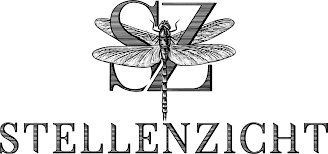 2022 Thunderstone rosé					9.17ex			11.102022 Thunderstone Chardonnay				9.50ex			11.502018 Thunderstone Red (Cinsault, Shiraz, Cabernet Sauvignon)	11.90ex		14.402022 Silcrete Cinsault						14.46ex		17.502018 Tristone Cabernet Sauvignon				14.83ex		17.952018 Acheulean Red	(Cabernet Sauvignon, Cinsault, Syrah)	37.19ex		45.00Strydom   (Stellenbosch)                 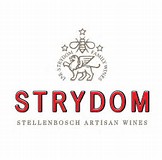 2022 The Freshman Sauvignon Blanc			8.43ex			10.202021 Strydom Danièle Chenin Blanc				16.11ex		19.502019 The Retro (Cab. Sauvignon, Cinsault, Cab. Franc)		10.24ex		12.402021 Strydom Rock Star Syrah 				16.45ex		19.902016 Strydom Rex Cabernet Sauvignon			20.73ex		25.10Super Single Vineyards	(Stellenbosch)	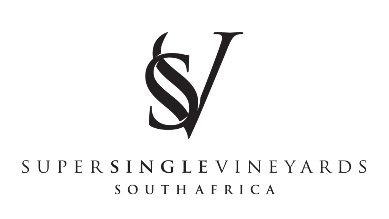 2021 Pella Granite Sémillon					9.50ex			11.502020 Pella Kanniedood Chenin Blanc			11.36ex		13.752023 Heritage Swaartekrag Chenin Blanc			12.80ex		15.50			2021 Pella Thomas se Dolland Pinotage			11.81ex		14.302018 Pella Verlatenkloof Merlot				15.95ex		19.302020 Heritage Voorloper Syrah				15.95ex		19.302017 The King and I  (Merlot, Cabernet Sauvignon)		33.05ex		40.00ZwitserlandRötiberg  Kellerei  (Schaffhausen)	  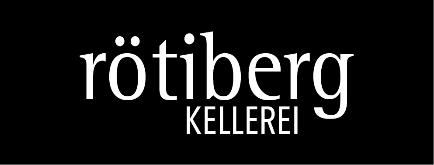 2021 Blanc de Noir trocken					17.35ex		21.002022 Chardonnay						27.27ex		33.002019 Element 5 Wit  (blanc de noir van Pinot Noir)		40.08ex		48.502019 Klettgau Pinot Noir					17.35ex		21.002019 Lage Rötiberg Pinot Noir 				23.71ex		28.702022 Undercover (blend)					31.40ex		38.002017 Element 5 Pinot Noir					53.71ex		65.002020 Undercover Magnum 1,5L				70.24ex		85.00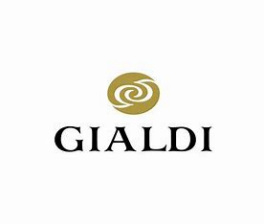 Gialdi	(Ticino)	2021 Sassi Grossi Bianco (Chardonnay, Pinot Noir, Sauv. Blanc)	34.71ex		42.002020 Serravale						20.66ex		25.002020 Estro (Cabernet Sauvignon, Merlot, Petit Verdot)		35.95ex		43.502020 Sassi Grossi						57.02ex		69.002021 Quattromani						61.98ex		75.00						Valsangiacomo	    (Ticino)   	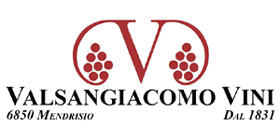 2018 Gransegreto						40.49ex		49.002019 Rubro							45.45ex		55.00Prijzen zijn geldig zolang de voorraad strekt.  Jaartallen steeds onder voorbehoud.Elke bestelling is onderworpen aan deze algemene verkoopsvoorwaarden.
De koper aanvaardt tevens dat de verkoopsvoorwaarden van WineatHeart bv als enige van toepassing zijn, met uitsluiting van zijn eigen verkoopsvoorwaarden, zelfs als deze zouden bedingen dat verkoopsvoorwaarden van de koper als enige van toepassing zijn.  Hier kan enkel schriftelijk van worden afgeweken.Alle prijzen vermeld op de website, in onze brochure of op ons drukwerk zijn adviesprijzen eindverbruiker en zijn geldig zolang de voorraad strekt, en kunnen geen aanleiding geven tot verkoopverplichting.Met het oog op het zeldzame of speculatieve karakter van bepaalde producten, kan er een hoeveelheidsbeperking toegepast worden.De opgegeven prijzen zijn per fles van 0.75cl. tenzij anders vermeld.Alle prijzen zijn uitgedrukt in Euro, inclusief BTW, accijnzen en verpakkingsheffing, en afgehaald in ons magazijn.Levering en verzending: Franco levering in België vanaf een bestelling van €175 (incl. BTW); in Nederland vanaf een bestelling van €300 (incl. BTW).  Bij kleinere bestellingen rekenen wij in België een forfait van €12,10 en in Nederland een forfait van €16,50. Voorradige goederen worden binnen de 48u in beschermde verpakking verzonden met DPD of via de Post.De goederen reizen steeds op risico en verantwoordelijkheid van de bestemmeling.
Controleer steeds uw pakket bij aankomst, u beschikt over een termijn van 24 uur om eventueel voorbehoud aan te tekenen in geval van ontbrekende goederen of beschadigingen. Dit dient steeds schriftelijk te gebeuren.Retourbeleid: Indien verkochte goederen een zogenaamde ‘kurksmaak’ vertonen, dient de koper de aangetaste
goederen in kwestie (inclusief kurk) onverwijld  en op eigen kosten aan Wineatheart te bezorgen, waarna
een proeftest zal plaatsvinden. Indien de proeftest de kurksmaak bevestigt, zullen de betreffende
goederen vervangen worden door goederen van eenzelfde type. Indien hetzelfde type goederen niet
meer beschikbaar is, zullen goederen van een andere jaargang of een gelijkwaardig alternatief worden
voorzien. In geen geval zullen goederen met kurksmaak worden terugbetaald, deze worden enkel
vervangen mits voorlegging van een geldig aankoopbewijs en dit tot maximum 2 jaar na aankoop van
de goederen.De goederen blijven volledig en onverdeeld eigendom van de verkoper (WineatHeart bv) tot betaling van de volledige factuur ervan. (Wet van 12 mei 1980).
Het risico van beschadiging, verdwijning of slechte bewaring gaat echter reeds over op de koper vanaf het moment van levering.Onze facturen zijn onmiddellijk betaalbaar, behoudens schriftelijk anders overeengekomen.Betaling kan online, contant of via overschrijving.Bij laattijdige betaling is, van rechtswege en zonder ingebrekestelling, een interest van 1% per maand verschuldigd vanaf de vervaldatum van de factuur.In geval van wanbetaling wordt het nog verschuldigde bedrag verhoogd met een forfaitaire schadevergoeding van 15% met een minimum van €75,00Wij behouden ons het recht om prijzen te wijzigen ingevolge van evoluties op de wijnmarkt, verandering van jaargang, verhoging van accijnsrechten of BTW, schommelingen in wisselkoers of alle factoren die een of meer bestanddelen van de kostprijs beïnvloeden.Dit tarief vervang annuleert en vervangt de vorige.Foto’s, beschrijvingen, jaargangen en alle informatie die wij aanbieden zijn louter informatief en decoratief en kunnen afwijken.Bij betwisting is enkel de rechtbank van Antwerpen bevoegd.Jozef Simonslaan 422520 Oelegemwww.wineatheart.befrederic@wineatheart.be0475.38.06.07Op afspraak